Carnoustie Theatre Club    Subscriptions for 2023–2024 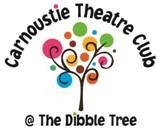 Youth member - (all school aged children, 18 and under and full time students) 	£32 Adult member - (over 18) 	 	 	 	 	 	 	 	 	          £40 Honorary membership  	 	 	 	 	 	 	 	 	 	£16 Please send membership form, with appropriate remittance to: Kim Brymer, 36 McBride Drive, CARNOUSTIE, DD7 7SH, by Friday 25th August 2023. Cheques should be made payable to Carnoustie Theatre Club. Paying by BACS - please put your surname followed by M as reference e.g. Soutar M Bank details are Co-operative Bank, Sort Code: 08 92 99, Account No: 67215524  (PLEASE NOTE NEW BANK DETAILS!) If you are applying for youth membership, please supply a parent or guardian email address. Please complete one form for each member First name: Surname: Surname: Surname: Address & postcode Address & postcode Address & postcode Address & postcode Contact telephone number:: Contact telephone number:: Contact telephone number:: Contact telephone number:: Email address (adult member): Email address (adult member): Email address (adult member): Email address (adult member): Parent’s/carer’s name (youth members): Parent’s/carer’s name (youth members): Parent’s/carer’s name (youth members): Parent’s/carer’s name (youth members): Email address (parent/carer of youth member): Email address (parent/carer of youth member): Email address (parent/carer of youth member): Email address (parent/carer of youth member): Age group: (8 -18)  (19-30)  (31-45)  (46-59)  (60+) Age group: (8 -18)  (19-30)  (31-45)  (46-59)  (60+) Age group: (8 -18)  (19-30)  (31-45)  (46-59)  (60+)  DOB:  Gender: Membership category:  Adult   /   Youth   /   Honorary        (Circle) Membership category:  Adult   /   Youth   /   Honorary        (Circle) Membership category:  Adult   /   Youth   /   Honorary        (Circle) Membership category:  Adult   /   Youth   /   Honorary        (Circle) Method of payment:   Cash  /  Cheque  /  Bank transfer Method of payment:   Cash  /  Cheque  /  Bank transfer Method of payment:   Cash  /  Cheque  /  Bank transfer Method of payment:   Cash  /  Cheque  /  Bank transfer Amount: Amount: Signed: (Parent, if youth member) Signed: (Parent, if youth member)  Date:  Date: 